                     МНОЖЕЊЕ И ДЕЛЕЊЕ                                                                                   Ученик________________________________________________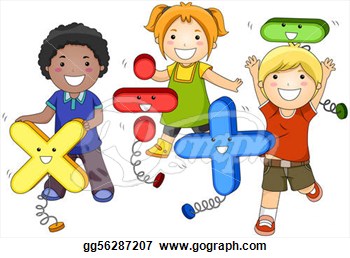 Внимателно прочитај ги барањата поставени во секоја задача. Размисли, пресметај и запиши уредно!       СРЕЌНО!!1. Запиши дефиниција за комутативното својство  на множењето! __________________________________________________________________________________________________________________________________________________________               8/2. Броевите што се делат се викаат _________________и _______________, а добиениот резултат се вика ________________________________________.                                                     8/3. Заокружи ги броевите кој се деливи со бројот 10!10,  2, 5, 3, 15, 20, 8, 18, 30, 1, 60, 70, 4, 50, 14, 100, 92, 90                                                                     6/4. Запиши ја редоследно таблицата множење со бројот 4!                                                      10/ 5. Пресметај го производот! Направи проверка со секој добиен резултат!а .     24  *  3                б.     18  *  4                    в.    15  *  5                 г.   26  *  2                     а. проверка:                б. проверка:                     в. проверка:                     г. проверка:                                                                                                                                    16/                                                                                                                                 6. Пресметај и откриј го остатокот на секоја задача!а.   65 : 4 =                 б.   38 : 3 =                   в.     57 : 5 =                  г.   33 :  2 =                                                                                                                                                                                  8/7. Реши ги равенките!а.  X * 2 = 18              б.  X :  27 = 3                 в.  X * 4 = 8                     г.   X : 10 = 5                                                                                                                                           8/8. Пресметај!                            а.  ( 12 : 2 ) * 3 =                           б.  4 * (50 : 10) =                                                       6/9. Лука има 5 џеба. Во секој џеб има по 3 мастики. Колку мастики има Лука?Решение:                                                Проверка (постапно):                                                                                                                                                                              10/Одговор : ___________________________________________________________10.  Лина платила 66 денари за 2 тетрaтки. Колку денари чини една тетратка?Решение (постапно):                           Проверка:                                                                                                                                                                              10/Одговор: _____________________________________________________________Вкупно: 90 бодови                                                                                                       Освоени бодови_____Постигнато ниво на знаење според бодовна листаОдлично знаеш! БРАВО!                                                                                   од 81 до 90 бодовиДобро знаеш!                                                                                                       од 66 до 80 бодовиДобро е! Ти можеш и подобро!                                                                       од 51 до 65 бодовиТреба уште вежбање!                                                                                          од 36 до 50 бодовиПотребно е уште многу вежбање на задачи!                                                 35 бодовиНАСТАВНИК________________                       РОДИТЕЛ_________________                       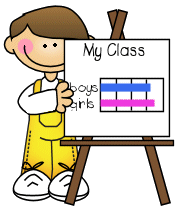 Таблица множење со бројот  4 Комутативно својство на таблицата множење со 4